melléklet a 6/2018. (V.30.) önkormányzati rendelethezSajátos építmények, műtárgyak elhelyezésére elsősorban alkalmas területek és nem alkalmas területek lehatárolása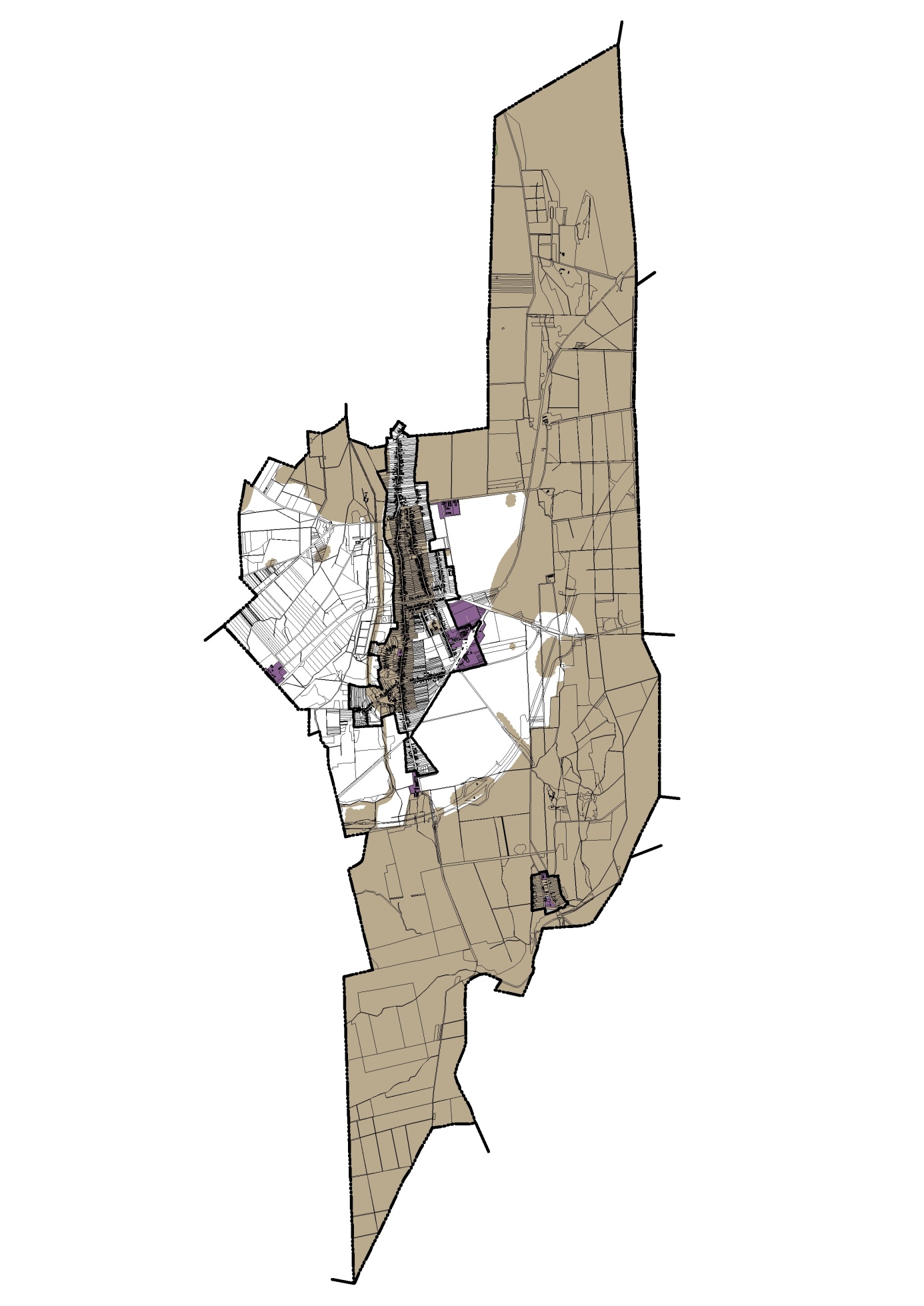 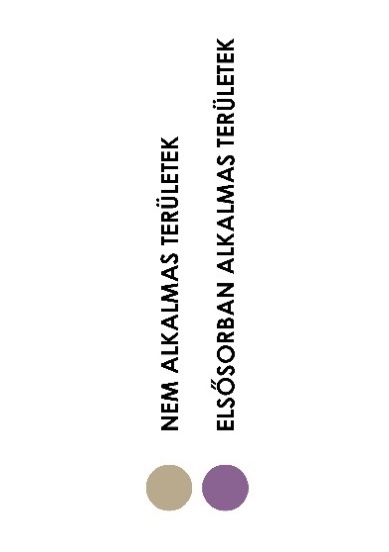 